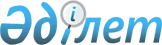 "Эфиопия Федеративтік Демократиялық Республикасында Қазақстан Республикасының Елшілігін ашу туралы" Қазақстан Республикасының Президенті Жарлығының жобасы туралыҚазақстан Республикасы Үкіметінің 2014 жылғы 15 қаңтардағы № 3 қаулысы      Қазақстан Республикасының Үкіметі ҚАУЛЫ ЕТЕДІ:

      «Эфиопия Федеративтік Демократиялық Республикасында Қазақстан

Республикасының Елшілігін ашу туралы» Қазақстан Республикасының

Президенті Жарлығының жобасы Қазақстан Республикасы Президентінің

қарауына енгізілсін.      Қазақстан Республикасының

      Премьер-Министрі                      С. Ахметов Эфиопия Федеративтік Демократиялық Республикасында Қазақстан Республикасының Елшілігін ашу туралы      Қазақстан Республикасының Эфиопия Федеративтік Демократиялық Республикасымен дипломатиялық қатынастарын нығайту мақсатында ҚАУЛЫ ЕТЕМІН:

      1. Аддис-Абеба қаласында (Эфиопия Федеративтік Демократиялық Республикасы) Қазақстан Республикасының Елшілігі ашылсын.

      2. Қазақстан Республикасының Үкіметі осы Жарлықтан туындайтын қажетті шараларды қабылдасын.

      3. Осы Жарлық қол қойылған күнінен бастап қолданысқа енгізіледі.      Қазақстан Республикасының

      Президенті                            Н.Назарбаев
					© 2012. Қазақстан Республикасы Әділет министрлігінің «Қазақстан Республикасының Заңнама және құқықтық ақпарат институты» ШЖҚ РМК
				